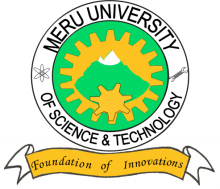 MERU UNIVERSITY OF SCIENCE AND TECHNOLOGYP.O. Box 972-60200 – Meru-Kenya.Tel: 020-2069349, 061-2309217. 064-30320 Cell phone: +254 712524293, +254 789151411Fax: 064-30321Website: www.must.ac.ke  Email: info@must.ac.keUniversity Examinations 2015/2016FOURTH YEAR, FIRST SEMESTER EXAMINATION FOR BACHELOR OF BUSINESS INFORMATION TECHNOLOGYCIT 3376: SOCIAL IMPACT OF INFORMATION COMMUNICATION TECHNOLOGYDATE: NOVEMBER, 2015							TIME:  HOURSINSTRUCTIONS:  Answer question one COMPULSORY and any other two questions.QUESTION ONE – (30 MARKS) New Technologies raises ethical issues by posing new possibilities for human action. Discuss.										(4 Marks)Describe how the various type of software piracy have affected our global economy.											(4 Marks)Explain why fostering good business Ethics is important.			(4 Marks)Discuss the various steps used during Quantitative Risk Analysis in securing an information system.								(6 Marks)Explain the ethical benefits that have been achieved through the various computer generations.									(4 Marks)QUESTION TWO (20 MARKS)ICT development has changed every aspect of the human society. Critically discuss the ways ICT interferes with quality of life, equity and access.			(5 Marks)Computer Technology threatens our privacy through electronic profiling e.g filling out a form such as magazine subscription, purchasing products or contest entry from the internet. This threatens privacy through unsolicited e-mail messages, advertisements or newsgroup postings. Explain ; Information privacy as used in the above context			(2Marks)Discuss various ways of how privacy can be protected.		(7 Marks)You have been employed Equity Bank, as an ICT specialist who manages the network system. You discover that the system currently in use fails frequently. You have been called upon to present a talk to the management on what should be done to minimize system failures. Present your points.						(7 Marks)QUESTION THREE (20 MARKS) Discuss the social impact in the following sectors;				(9 Marks)Security Health  AgricultureState and explain how the technological gap has affected the developing countries and how this gap can be bridged.								(6 Marks)Bumbe University rely on computers to create, store, distribute and manage critical information. In the course of doing their business, an insider attacked their ICT systems and paralysed the whole organization. As an expert in computer security, they have invited you to lecture on “good safety measures to avert such losses.” Discuss	(5 Marks)QUESTION FOUR (20 MARKS)Outline the various ways that a computer can be abused in an organization.	(4 Marks)Explain the differences between computer crime and computer fraud giving examples in each case.										(6 Marks)You have just arrived at home and you visit your son in his own room. He is working with computer, and when he sees you entering he shows you the picture of a wonderful and half naked model. A little bit surprised you ask him where he has found it.”Daddy just surfing the Net, you can have a lot of fun”. Immediately, you realize that your company has access to the internet and that all your employees could do the same. You decide to investigate that. You  are asked by your Human Resources Director to do a computer systems audit next weekend. Discuss.								(10 Marks)QUESTION FIVE (20 MARKS)Discuss how computer auditing improves security in an information system.	(2 Marks)Explain the various methods that can be used during auditing.			(4 Marks)Through the years increasing number of people have become tele workers. These are  people who work from home using a PC linked to a WAN via a modem and the telephone systems. Discuss, with the aid of specific examples, the advantages and disadvantages to individuals, organizations and society of this type of employment..				(10 Marks)Internet Technology has made it so much easier to learn new things and new technologies as various resources are posted on the internet. Discuss how internet has greatly spread radicalization in institutions of higher learning.					(4 Marks)